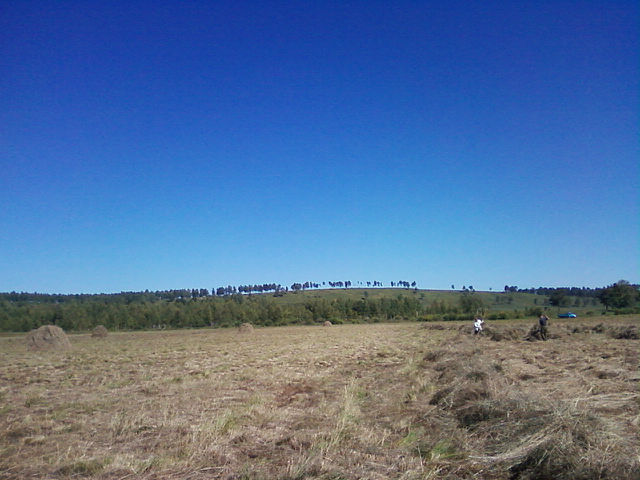 20.02.2020 г. № 10Российская ФедерацияИркутская областьЭхирит-Булагатский муниципальный районМУНИЦИПАЛЬНОЕ ОБРАЗОВАНИЕ «ЗАХАЛЬСКОЕ»ГЛАВА АДМИНИСТРАЦИИПОСТАНОВЛЕНИЕ«О присвоении адреса»                            Рассмотрев заявление директора МОУ Захальская СОШ О.С. Рудовой о присвоении адреса  зданию средней школы, руководствуясь Федеральным законом от 06.10.2003 г. №131-ФЗ «Об общих принципах организации местного самоуправления в Российской Федерации», Постановлением Правительства Российской Федерации от 19 ноября 2014 года № 1221 «Об утверждении правил присвоения, изменения и аннулирования адресов», п. 13  ст. 39  Устава муниципального образования  «Захальское»ПОСТАНОВЛЯЮ:Земельному участку с кадастровым номером 85:06:040101:464, общей площадью 1181  кв.м.  присвоить адрес: Российская Федерация, Иркутская область, Эхирит-Булагатский район, муниципальное образование «Захальское», п. Свердлово, ул. Мира, уч. 2п. 1 постановления №48 от 21.11.2019 г. «О присвоении адреса» признать утратившим силу.Глава администрации:                                                     А.Н. ЧерниговМО «Захальское»20.02.2020 г. № 9Российская ФедерацияИркутская областьЭхирит-Булагатский муниципальный районМУНИЦИПАЛЬНОЕ ОБРАЗОВАНИЕ «ЗАХАЛЬСКОЕ»ГЛАВА АДМИНИСТРАЦИИПОСТАНОВЛЕНИЕ«О присвоении адреса»                            Рассмотрев заявление директора МОУ Захальская СОШ О.С. Рудовой о присвоении адреса  зданию средней школы, руководствуясь Федеральным законом от 06.10.2003 г. №131-ФЗ «Об общих принципах организации местного самоуправления в Российской Федерации», Постановлением Правительства Российской Федерации от 19 ноября 2014 года № 1221 «Об утверждении правил присвоения, изменения и аннулирования адресов», п. 13  ст. 39  Устава муниципального образования  «Захальское»ПОСТАНОВЛЯЮ:Нежилому зданию, средней школе, расположенной на земельном участке по адресу: Российская Федерация, Иркутская область, Эхирит-Булагатский район, муниципальное образование «Захальское», п. Свердлово, ул. Мира, 2   присвоить адрес: Российская Федерация, Иркутская область, Эхирит-Булагатский район, муниципальное образование «Захальское», п. Свердлово, ул. Мира, зд. 2   Постановление №2 от 21.01.2020 г. «О присвоении адреса» считать недействительным.Глава администрации:                                                     А.Н. ЧерниговМО «Захальское»17.02.2020 г. № 8                         РОССИЙСКАЯ ФЕДЕРАЦИЯИРКУТСКАЯ ОБЛАСТЬЭХИРИТ-БУЛАГАТСКИЙ РАЙОНМУНИЦИПАЛЬНОЕ ОБРАЗОВАНИЕ «ЗАХАЛЬСКОЕ»                                      АДМИНИСТРАЦИЯ                                      ПОСТАНОВЛЕНИЕОБ УТВЕРЖДЕНИИ СТОИМОСТИ УСЛУГ, ПРЕДОСТАВЛЯЕМЫХ СОГЛАСНО ГАРАНТИРОВАННОМУ ПЕРЕЧНЮ УСЛУГ ПО ПОГРЕБЕНИЮВ соответствии с Федеральными законами от 12.01.1996г.  №8-ФЗ «О погребении и похоронном деле»,   от 06.10.2003 г. №131-ФЗ «Об общих принципах организации местного самоуправления в Российской Федерации» и Постановлением Правительства РФ от 29 января 2020г. №61 «Об утверждении коэффициента индексации выплат, пособий и компенсаций в 2020 году»ПОСТАНОВЛЯЮ:Утвердить с 1 февраля 2020 года предельный размер стоимости гарантированного  перечня услуг по погребению, исходя из прогнозируемого уровня на установленного Федеральным законом о федеральном бюджете на очередной финансовый год  (приложение).Признать утратившим силу с 01.02.2020г.:- постановление от 07.02.2018г. №13 «Об утверждении стоимости и требований к качеству услуг по погребению, предоставляемых согласно гарантированному перечню услуг по погребению в муниципальном образовании «Захальское»;- постановление от 13.02.2019г. №8 «О внесении изменений в постановление №13 от 07.02.2018 г. «Об утверждении стоимости и требований к качеству услуг по погребению, предоставляемых согласно гарантированному перечню услуг по погребению в муниципальном образовании «Захальское».3. Опубликовать настоящее постановление в газете «Захальский вестник» и разместить на официальном сайте администрации муниципального образования «Захальское» в информационно-телекоммуникационной сети «Интернет».4. Контроль за исполнением настоящего постановления оставляю за      собой.Глава МО «Захальское»                                                		    А.Н.ЧерниговПриложение к постановлениюАдминистрации МО «Захальское»От 18.02.2020г. №8СТОИМОСТЬ УСЛУГ, ПРЕДОСТАВЛЯЕМЫХ СОГЛАСНО ГАРАНТИРОВАННОМУ ПЕРЕЧНЮ УСЛУГ ПО ПОГРЕБЕНИЮ17.02.2020 г. № 7Российская ФедерацияИркутская областьЭхирит-Булагатский муниципальный районМУНИЦИПАЛЬНОЕ ОБРАЗОВАНИЕ «ЗАХАЛЬСКОЕ»ГЛАВА АДМИНИСТРАЦИИПОСТАНОВЛЕНИЕ«О присвоении адреса»                            Рассмотрев заявление Быковской Людмилы Викторовны о присвоении адреса  индивидуальному жилому дому, руководствуясь Федеральным законом от 06.10.2003 г. №131-ФЗ «Об общих принципах организации местного самоуправления в Российской Федерации», Постановлением Правительства Российской Федерации от 19 ноября 2014 года № 1221 «Об утверждении правил присвоения, изменения и аннулирования адресов», п. 13  ст. 39  Устава муниципального образования  «Захальское»ПОСТАНОВЛЯЮ:Индивидуальному жилому дому, расположенному на земельном участке  с кадастровым номером: 85:06:040901:55 присвоить адрес: Российская Федерация, Иркутская область, Эхирит-Булагатский район, д. Еловка, ул. Советская, д. 108А   Глава администрации:                                                     А.Н. ЧерниговМО «Захальское»17.02.2020 г. № 6Российская ФедерацияИркутская областьЭхирит-Булагатский муниципальный районМУНИЦИПАЛЬНОЕ ОБРАЗОВАНИЕ «ЗАХАЛЬСКОЕ»ГЛАВА АДМИНИСТРАЦИИПОСТАНОВЛЕНИЕ«О присвоении адреса»                            Рассмотрев заявление Быковской Людмилы Викторовны о присвоении адреса  земельному участку, руководствуясь  п. 13  ст. 39  Устава муниципального образования  «Захальское»ПОСТАНОВЛЯЮ:Земельному участку, с кадастровым номером: 85:06:040901:55 присвоить адрес: Российская Федерация, Иркутская область, Эхирит-Булагатский район, д. Еловка, ул. Советская, уч. 108А   Глава администрации:                                                     А.Н. ЧерниговМО «Захальское»13.02.2020 г. №5РОССИЙСКАЯ ФЕДЕРАЦИЯИРКУТСКАЯ ОБЛАСТЬЭХИРИТ-БУЛАГАТСКИЙ РАЙОНМУНИЦИПАЛЬНОЕ ОБРАЗОВАНИЕ «ЗАХАЛЬСКОЕ»АДМИНИСТРАЦИЯПОСТАНОВЛЕНИЕО ПРИЗНАНИИ УТРАТИВШИМИ СИЛУ ПОСТАНОВЛЕНИЙ АДМИНИСТРАЦИИ МУНИЦИПАЛЬНОГО ОБРАЗОВАНИЯ «ЗАХАЛЬСКОЕ»В соответствии с Федеральным законом от 6 октября 2003 года №131-ФЗ «Об общих принципах организации местного самоуправления в Российской Федерации», руководствуясь Уставом муниципального образования «Захальское», администрация муниципального образования «Захальское»ПОСТАНОВЛЯЕТ:1. Признать утратившим силу постановления администрации муниципального образования «Захальское»:от 09.11.2017г. №90 «Об утверждении порядка формирования, утверждения и ведения планов-графиков закупок товаров, работ, услуг для обеспечения  муниципальных нужд муниципального образования «Захальское»;от 09.11.2017г. №91 «Об утверждении Положения о порядке формирования, утверждения и ведения планов закупок для обеспечения муниципальных нужд муниципального образования «Захальское».2. Опубликовать настоящее постановление в газете «Захальский Вестник» и разместить на официальном сайте администрации муниципального образования «Захальское» в информационно - телекоммуникационной сети «Интернет».3. Настоящее постановление вступает в силу со дня его официального опубликования.4. Контроль за исполнением настоящего постановления оставляю за собой. Глава МО «Захальское»							А.Н. Чернигов№1 от 28.02.2020 г.Российская ФедерацияИркутская областьЭхирит-Булагатский  районМУНИЦИПАЛЬНОЕ ОБРАЗОВАНИЕ  «ЗАХАЛЬСКОЕ»ДУМАРЕШЕНИЕ«Об утверждении плана работыДумы  МО «Захальское» на 2020 год»            В  соответствии с Уставом МО «Захальское» и регламентом Думы МО «Захальское»ДУМА РЕШИЛА:Одобрить план работы Думы  МО «Захальское» на 2020 год.          Приложение №1 Опубликовать решение в газете «Захальский вестник»       Глава МО «Захальское»                                       А.Н. ЧерниговПриложение № 1 К решению думы №1  от  28.02.2020  г.План работы Думы МО «Захальское» на 2020  год.1 квартал1. Внесение изменений в бюджет МО «Захальское».2. Принятие и внесение изменений в нормативные правовые акты МО «Захальское».3.  Рассмотрение  документов от прокуратуры в обязательном порядке.4.  Внесение изменений и дополнений в Устав МО «Захальское».5. О приведении НПА Думы МО «Захальское» в соответствие  с действующим законодательством.6. Иное2 квартал1. Внесение изменений и дополнений в Устав МО «Захальское».2. Внесение изменений в бюджет МО «Захальское».3. О приведении НПА Думы МО «Захальское» в соответствие с действующим законодательством.4. О ходе подготовки к празднованию 75-летия  Победы в ВОВ.5. Утверждение плана работы по благоустройству и санитарной очистке территории МО «Захальское» на 2020 год.6. Рассмотрение  документов от прокуратуры в обязательном порядке 7. Отчёт главы о работе органов местного самоуправления за 2019 год.8. Отчёт о бюджете МО «Захальское» за 2019 год.9. Иное3 квартал1. Внесение изменений и дополнений в Устав МО «Захальское».2. Внесение изменений в бюджет МО «Захальское».3. Принятие и внесение изменений в нормативные правовые акты МО «Захальское».4.  О подготовке поселения  к зиме.5. Рассмотрение  документов от прокуратуры в обязательном порядке6. О приведении НПА Думы МО «Захальское» в соответствие  с действующим законодательством.7. Иное4 квартал1. Внесение изменений и дополнений в Устав МО «Захальское».2. Внесение изменений в бюджет МО «Захальское».3. Рассмотрение  документов от прокуратуры в обязательном порядке4. О приведении НПА Думы МО «Захальское» в соответствие  с действующим законодательством.5.  Планирование бюджета на 2021 год.6. Иное28.02.2020 г. №2Российская ФедерацияИркутская областьЭхирит-Булагатский районМуниципальное образование «Захальское»ДУМАРешение«О внесении изменений в решениеДумы МО «Захальское» от 27.12.2019 г.№ 33 «О  бюджетe МО «Захальское» на 2020 г.и плановый период 2021-2022 гг.» Руководствуясь  Федеральным законом от 6 октября 2003 года №131-ФЗ «Об общих принципах организации местного самоуправления в Российской Федерации», Уставом муниципального образования «Захальское», Дума муниципального образования «Захальское»РЕШИЛА:        Внести изменения в решение Думы №33 от 27.12.2019 г.:1.1. Пункт 1       - изложить в следующей редакции: «Утвердить основные характеристики бюджета муниципального образования «Захальское»    на 2020 год по расходам  в сумме 20 439 288,89  рублей  и  доходам в сумме 16 295 918  рублей, в том числе безвозмездные поступления из  областного и районного бюджета  в сумме 12 738 400 рублей.             Установить предельный размер дефицита    бюджета    в сумме  4 143 370,89 тыс. рублей.      1.2.    Пункт  3      - утвердить распределение доходов муниципального образования на 2020 г. согласно приложению № 1.     1.3.   Пункт 6      - утвердить  расходы бюджета муниципального образования  на 2020 год по разделам, подразделам, целевым статьям  расходов ,видам расходов функциональной классификации расходов бюджета РФ согласно приложению 4.      Опубликовать настоящее решение в газете «Захальский вестник»  Глава                                                                                      А.Н.ЧерниговМО «Захальское»Пояснительная запискак решению Думы МО «Захальское»«О внесении изменений в бюджет МО «Захальское» на 2020 г.От      27.02.2020 г. № 2             Внесение изменений в бюджет МО «Захальское» на 2020 г. производится в соответствии с  бюджетным законодательством и нормативно-правовыми актами  муниципального образования «Захальское»В бюджет МО «Захальское» вносятся следующие изменения   по доходам:       -в связи с увеличением внутреннего финансирования дефицита бюджета с 3,75 % : что составляло  133 407 рублей  утвержденного общего годового объёма доходов бюджета, дефицит  МО «Захальское» увеличиваеться  на остаток бюджета  01.01.2020 г., -4 009 963,89 рублей.по расходамв связи с увеличением доходной части  увеличиваются  расходы:  -по разделу «Дорожное хозяйство(дорожные фонды»026 0409    79501900240  244– 2 742 917,61  руб.  -по разделу «Другие вопросы  в сфере жилищно-коммунального комплекса»026 0505    9140790210  244– 972 883,28  руб.-по разделу «Реализация мероприятий  перечня народных инициатив за счет средств местного бюджета - Благоустройство»026 0503    91401S2370  244– 16 300  руб.    -по разделу «Культура и кинематография»  027 0801    9171090320  110– 148 203  руб.  027 0801    9171190320  110– 129 666  руб.28.02.2020 г. №3РОССИЙСКАЯ ФЕДЕРАЦИЯИРКУТСКАЯ ОБЛАСТЬЭХИРИТ-БУЛАГАТСКИЙ РАЙОНМУНИЦИПАЛЬНОЕ ОБРАЗОВАНИЕ «ЗАХАЛЬСКОЕ»ДУМАРЕШЕНИЕО ВНЕСЕНИИ ИЗМЕНЕНИЙ В РЕШЕНИЕ ДУМЫ МУНИЦИПАЛЬНОГО ОБРАЗОВАНИЯ «ЗАХАЛЬСКОЕ» ОТ 29.01.2016Г. №5 «ОБ УТВЕРЖДЕНИИ ПОЛОЖЕНИЯ О ЗЕМЕЛЬНОМ НАЛОГЕ НА ТЕРРИТОРИИ МО «ЗАХАЛЬСКОЕ»Руководствуясь статьей 14 Федерального закона от 6 октября 2003 года №131-ФЗ «Об общих принципах организации местного самоуправления в Российской Федерации», главой 31 Налогового кодекса Российской Федерации, Уставом муниципального образования «Захальское», Дума муниципального образования «Захальское»РЕШИЛА:1. Внести изменения в решение Думы муниципального образования «Захальское» от 29.01.2016г.№5 «Об утверждении положения о земельном налоге на территории МО «Захальское» (далее - решение, Положение):1.1. В преамбуле решения после слова «Дума» дополнить словами «муниципального образования «Захальское».1.2. В грифе утверждения Положения после слова «Думы» дополнить словами «муниципального образования «Захальское».2. Настоящее решение вступает в силу по истечении одного месяца со дня его официального опубликования.3. Опубликовать настоящее решение в газете «Захальский вестник» и разместить на официальном сайте администрации муниципального образования «Захальское» в информационно - телекоммуникационной сети «Интернет».4. В течение пяти дней с момента принятия направить настоящее решение в Межрайонную инспекцию ФНС № 16 по Иркутской области.Глава МО «Захальское»							А.Н. Чернигов28.02.2020 г. №4РОССИЙСКАЯ ФЕДЕРАЦИЯИРКУТСКАЯ ОБЛАСТЬЭХИРИТ-БУЛАГАТСКИЙ РАЙОНМУНИЦИПАЛЬНОЕ ОБРАЗОВАНИЕ  «ЗАХАЛЬСКОЕ»ДУМАРЕШЕНИЕ «О ВНЕСЕНИИ ИЗМЕНЕНИЙ  В РЕШЕНИЕ ДУМЫ МУНИЦИПАЛЬНОГО ОБРАЗОВАНИЯ «ЗАХАЛЬСКОЕ» №4 ОТ 29.01.2016 Г. «ОБ УТВЕРЖДЕНИИ ПОЛОЖЕНИЯ О НАЛОГЕ НА ИМУЩЕСТВО ФИЗИЧЕСКИХ ЛИЦ НА ТЕРРИТОРИИ МО «ЗАХАЛЬСКОЕ»Руководствуясь статьей 14  Федерального закона от 6 октября 2003 года №131-ФЗ «Об общих принципах организации местного самоуправления в Российской Федерации», главой 32 Налогового кодекса Российской Федерации, в соответствии с Уставом муниципального образования «Захальское» Дума муниципального образования «Захальское»РЕШИЛА:1. Внести изменения в решение Думы муниципального образования «Захальское» №4 от 29.01.2016 г. «Об утверждении положения о налоге на имущество физических лиц на территории МО «Захальское» (далее - решение):1.1. в пункте 1 слова «, исчисляемый исходя из инвентаризационной стоимости объектов налогообложения» исключить;2. Опубликовать настоящее решение в газете «Захальский вестник» и разместить на официальном сайте администрации муниципального образования «Захальское» в информационно - телекоммуникационной сети «Интернет».3. В течение пяти дней с момента принятия направить настоящее решение в Межрайонную инспекцию ФНС № 16 по Иркутской области.4. Настоящее решение вступает в силу по истечению одного месяца со дня его официального опубликования.Глава МО «Захальское»                                                   		 А.Н. ЧерниговАдрес редакции: Иркутская область Эхирит-Булагатский район п. Свердлово ул. Советская д. 19 тел.(факс) 8(39541) 24421Учредитель—Дума МО «Захальское»Главный редактор—Чернигов А.Н.Тираж—50 экз.  Подписано в печать  29.02.2019 г. Цена—бесплатноГазета отпечатана в администрации МО «Захальское»№ п\пНаименование услугСтоимость затрат, руб.1Оформление документов необходимых для погребениябесплатно2Предоставление и доставка гроба и других предметов, необходимых для погребения, в т.ч. облачение тела2351,944413Перевозка тела (останков) умершего на кладбище (в крематорий)1616,984Погребение (кремация с последующей выдачей урны с прахом)2939,915Общая стоимость гарантированного перечня услуг по погребению7349,83Приложение № 1                                                                               Приложение № 1                                                                               Приложение № 1                                                                               О бюджете муниципального образования 

Захальское"  на 2019 год и плановыйО бюджете муниципального образования 

Захальское"  на 2019 год и плановыйпериод 2020 -2022 гг"   период 2020 -2022 гг"   Доходы  бюджета  МО "Захальское" на 2020 год и плановый период 2021 -2022 гг.Доходы  бюджета  МО "Захальское" на 2020 год и плановый период 2021 -2022 гг.Доходы  бюджета  МО "Захальское" на 2020 год и плановый период 2021 -2022 гг.рублейрублей                                       Наименование                                        Наименование 2020год2021 год2022 год2020год2021 год2022 год000 1 00 00000 00 0000 000 ДОХОДЫ ДОХОДЫ355751836386503755150182 1 01 00000 00 0000 000Налоги на прибыльНалоги на прибыль885918920650920650182 1 01 01000 00 0000 000Налоги на прибыль Налоги на прибыль 182 1 01 02000 01 0000 110Налог на доходы физических лиц  Налог на доходы физических лиц  885918920650920650182 1 01 02010 01 0000 110Налог на доходы физических лиц с доходов, источником которых является налоговый агент, за исключением доходов, в отношении которых исчисление и уплата налога осуществляются в соответствии со статьями 227, 2271 и 228 Налогового кодекса Российской Федерации (сумма платежа (перерасчеты, недоимка и задолженность по соответствующему платежу, в том числе по отмененному)Налог на доходы физических лиц с доходов, источником которых является налоговый агент, за исключением доходов, в отношении которых исчисление и уплата налога осуществляются в соответствии со статьями 227, 2271 и 228 Налогового кодекса Российской Федерации (сумма платежа (перерасчеты, недоимка и задолженность по соответствующему платежу, в том числе по отмененному)885918920650920650182 1 01 02010 01 1000 110Налог на доходы физических лиц с доходов, источником которых является налоговый агент, за исключением доходов, в отношении которых исчисление и уплата налога осуществляются в соответствии со статьями 227, 2271 и 228 Налогового кодекса Российской Федерации (сумма платежа (перерасчеты, недоимка и задолженность по соответствующему платежу, в том числе по отмененному)Налог на доходы физических лиц с доходов, источником которых является налоговый агент, за исключением доходов, в отношении которых исчисление и уплата налога осуществляются в соответствии со статьями 227, 2271 и 228 Налогового кодекса Российской Федерации (сумма платежа (перерасчеты, недоимка и задолженность по соответствующему платежу, в том числе по отмененному)885918920650920650182 1 03 00000 00  0000 000Налоги на товары,(работы,услуги),реализуемые на территории Российской ФедерацииНалоги на товары,(работы,услуги),реализуемые на территории Российской Федерации239560024190002535500182 1 03 02000 01 0000 000Акцизы по подакцизным товарам(продукции),производимым на территории Российской ФедерацииАкцизы по подакцизным товарам(продукции),производимым на территории Российской Федерации239560024190002535500182 1 03 02230 01 0000 110 Доходы от уплаты акцизов на дизельное топливо, подлежащее распределению между бюджетами субъектов Российской Федерации и местными бюджетами с учетом установленных дифференцированных нормативов отчислений в местные бюджетыДоходы от уплаты акцизов на дизельное топливо, подлежащее распределению между бюджетами субъектов Российской Федерации и местными бюджетами с учетом установленных дифференцированных нормативов отчислений в местные бюджеты876612886625916470182 1 03 02240 01 0000 110 Доходы от уплаты акцизов на моторные масла для дизельных и (или) карбюраторных(инжекторных)двигателей,подлежащие распределению между бюджетами субъектов Российской Федерации и местными бюджетами с учетом установленных дифференцированных нормативов отчислений в местные бюджетыДоходы от уплаты акцизов на моторные масла для дизельных и (или) карбюраторных(инжекторных)двигателей,подлежащие распределению между бюджетами субъектов Российской Федерации и местными бюджетами с учетом установленных дифференцированных нормативов отчислений в местные бюджеты565856605700182 1 03 02250 01 0000 110 Доходы от уплаты акцизов на автомобильный бензин,подлежащие распределению между бюджетами субъектов Российской Федерации и местными бюджетами с учетом установленных дифференцированных нормативов отчислений в местные бюджетыДоходы от уплаты акцизов на автомобильный бензин,подлежащие распределению между бюджетами субъектов Российской Федерации и местными бюджетами с учетом установленных дифференцированных нормативов отчислений в местные бюджеты166345216768371763452182 1 03 02260 01 0000 110 Доходы от уплаты акцизов на прямогонный бензин,подлежащие распределению между бюджетами субъектов Российской Федерации и местными бюджетами с учетом установленных дифференцированных нормативов отчислений в местные бюджетыДоходы от уплаты акцизов на прямогонный бензин,подлежащие распределению между бюджетами субъектов Российской Федерации и местными бюджетами с учетом установленных дифференцированных нормативов отчислений в местные бюджеты-150122-150122-150122182 1 05 00000 00 0000 000Налоги на совокупный доходНалоги на совокупный доход350003700037000182 1 05 03000 01 0000 110Единый сельскохозяйственный налогЕдиный сельскохозяйственный налог350003700037000182 1 06 00000 00 0000 000Налоги на имуществоНалоги на имущество191000208000208000182 1 06 01030 10 0000 110Налог на имущество физических лиц, взимаемый по ставкам, применяемым к объектам налогообложения, расположенным в границах поселенийНалог на имущество физических лиц, взимаемый по ставкам, применяемым к объектам налогообложения, расположенным в границах поселений350003700037000182 1 06 06000 00 0000 110Земельный налог Земельный налог 156000171000171000182 1 06 06033 10 1000 110Земельный налог с организаций, обладающих земельным участком, расположенным в границах сельских поселений (сумма платежа)Земельный налог с организаций, обладающих земельным участком, расположенным в границах сельских поселений (сумма платежа)100010001000182 1 06 06043 10 0000 110Земельный налог,с физических лиц,обладающих  земельным участком,расположенным в границах сельских поселенийЗемельный налог,с физических лиц,обладающих  земельным участком,расположенным в границах сельских поселений155000170000170000026 1 11 00000 00 0000 000Доходы от использования имущества, находящегося в государственной и муниципальной собственности.Доходы от использования имущества, находящегося в государственной и муниципальной собственности.500005400054000026 1 11 05013 10 0000 120Доходы, получаемые в виде арендной  платы за земельные участки ,государственная собственность на которые не разграничена  и которые расположены в границах поселений ,а также средства от продажи права на заключение договоров аренды указанных земельных участков.Доходы, получаемые в виде арендной  платы за земельные участки ,государственная собственность на которые не разграничена  и которые расположены в границах поселений ,а также средства от продажи права на заключение договоров аренды указанных земельных участков.026 1 11 05025 10 0000 120Доходы, получаемые в виде арендной  платы ,а также ср-ва  от подажи права на заключение договоров аренды за земли ,находящиеся в собственности поселений(за иключений земельных участков муниципальных бюджетных иавтономных учреждений)Доходы, получаемые в виде арендной  платы ,а также ср-ва  от подажи права на заключение договоров аренды за земли ,находящиеся в собственности поселений(за иключений земельных участков муниципальных бюджетных иавтономных учреждений)500005400054000ИТОГО  СОБСТВЕННЫХ ДОХОДОВ :ИТОГО  СОБСТВЕННЫХ ДОХОДОВ :355751836386503755150030 2 00 00000 00 0000 000БЕЗВОЗМЕЗДНЫЕ ПОСТУПЛЕНИЯБЕЗВОЗМЕЗДНЫЕ ПОСТУПЛЕНИЯ127384001046020010367100030 2 02 00000 00 0000 150Безвозмездные поступления от других бюджетов бюджетной системы Российской ФедерацииБезвозмездные поступления от других бюджетов бюджетной системы Российской Федерации127384001046020010367100030 2 02 10000 00 0000 150Дотации бюджетам бюджетной системы Российской ФедерацииДотации бюджетам бюджетной системы Российской Федерации1181710099065009810500030 2 02 15001 10 0000 150Дотации бюджетам сельских поселений на выравнивание  бюджетной обеспеченности Дотации бюджетам сельских поселений на выравнивание  бюджетной обеспеченности 1181710099065009810500в том числе:Дотации бюджетам поселений на выравнивание  бюджетной обеспеченности из областного бюджета Дотации бюджетам поселений на выравнивание  бюджетной обеспеченности из областного бюджета 440200268500315100Дотации бюджетам поселений на выравнивание  бюджетной обеспеченности из районного бюджета Дотации бюджетам поселений на выравнивание  бюджетной обеспеченности из районного бюджета 1137690096380009495400030 2 02 20000 00 0000 150 Субсидии бюджетам субъектов Российской Федерации и муниципальных образований (межбюджетные субсидии)Субсидии бюджетам субъектов Российской Федерации и муниципальных образований (межбюджетные субсидии)795000426800426800Субсидия на реализацию мероприятий перечня проектов народных  инициатив Субсидия на реализацию мероприятий перечня проектов народных  инициатив 795000426800426800030 2 02 30000 00 0000 150Субвенции от других бюджетов бюджетной системы Российской ФедерацииСубвенции от других бюджетов бюджетной системы Российской Федерации126300126900129800030 2 02 35118 00 0000 150Субвенции бюджетам на осуществление  первичного воинского учета на территориях, где отсутствуют военные комиссариатыСубвенции бюджетам на осуществление  первичного воинского учета на территориях, где отсутствуют военные комиссариаты125600126200129100030 2 02 35118 10 0000 150Субвенции бюджетам сельских поселений на осуществление  первичного воинского учета на территориях, где отсутствуют военные комиссариатыСубвенции бюджетам сельских поселений на осуществление  первичного воинского учета на территориях, где отсутствуют военные комиссариаты125600126200129100030 2 02 30024 00 0000 150Субвенции местным бюджетам  на выполнение передаваемых полномочий субъектов Российской ФедерацииСубвенции местным бюджетам  на выполнение передаваемых полномочий субъектов Российской Федерации030 2 02 30024 10 0000 150Осуществление областного государственного полномочия по определению перечня должностных лиц органовместного самоуправления ,уполномоченных составлять протоколы,об административных правонарушениях ,предусмотренных отдельными законами  Иркутской области об административной ответственности.Осуществление областного государственного полномочия по определению перечня должностных лиц органовместного самоуправления ,уполномоченных составлять протоколы,об административных правонарушениях ,предусмотренных отдельными законами  Иркутской области об административной ответственности.700700700 ВСЕГО  ДОХОДОВ ВСЕГО  ДОХОДОВ16295918,001409885014122250Дефицит 3,75 % от собстДефицит 3,75 % от собст4143370,89136449,00140818,00ИТОГО20439288,8914235299,0014263068,00Приложение №4Приложение №4Приложение №4Приложение №4О бюджете муниципального образования Захальское"О бюджете муниципального образования Захальское"О бюджете муниципального образования Захальское"О бюджете муниципального образования Захальское"О бюджете муниципального образования Захальское"О бюджете муниципального образования Захальское"О бюджете муниципального образования Захальское"О бюджете муниципального образования Захальское"О бюджете муниципального образования Захальское"О бюджете муниципального образования Захальское"О бюджете муниципального образования Захальское"О бюджете муниципального образования Захальское"на 2020 г. и плановый период 2021-2022 гг"на 2020 г. и плановый период 2021-2022 гг"на 2020 г. и плановый период 2021-2022 гг"на 2020 г. и плановый период 2021-2022 гг"на 2020 г. и плановый период 2021-2022 гг"на 2020 г. и плановый период 2021-2022 гг"на 2020 г. и плановый период 2021-2022 гг"на 2020 г. и плановый период 2021-2022 гг"на 2020 г. и плановый период 2021-2022 гг"на 2020 г. и плановый период 2021-2022 гг"на 2020 г. и плановый период 2021-2022 гг"на 2020 г. и плановый период 2021-2022 гг"  ВЕДОМСТВЕННАЯ СТРУКТУРА РАСХОДОВ БЮДЖЕТА МУНИЦИПАЛЬНОГО ОБРАЗОВАНИЯ "ЗАХАЛЬСКОЕ" НА  2020 г.и плановый период 2021-2022 гг.  ВЕДОМСТВЕННАЯ СТРУКТУРА РАСХОДОВ БЮДЖЕТА МУНИЦИПАЛЬНОГО ОБРАЗОВАНИЯ "ЗАХАЛЬСКОЕ" НА  2020 г.и плановый период 2021-2022 гг.  ВЕДОМСТВЕННАЯ СТРУКТУРА РАСХОДОВ БЮДЖЕТА МУНИЦИПАЛЬНОГО ОБРАЗОВАНИЯ "ЗАХАЛЬСКОЕ" НА  2020 г.и плановый период 2021-2022 гг.  ВЕДОМСТВЕННАЯ СТРУКТУРА РАСХОДОВ БЮДЖЕТА МУНИЦИПАЛЬНОГО ОБРАЗОВАНИЯ "ЗАХАЛЬСКОЕ" НА  2020 г.и плановый период 2021-2022 гг.  ВЕДОМСТВЕННАЯ СТРУКТУРА РАСХОДОВ БЮДЖЕТА МУНИЦИПАЛЬНОГО ОБРАЗОВАНИЯ "ЗАХАЛЬСКОЕ" НА  2020 г.и плановый период 2021-2022 гг.  ВЕДОМСТВЕННАЯ СТРУКТУРА РАСХОДОВ БЮДЖЕТА МУНИЦИПАЛЬНОГО ОБРАЗОВАНИЯ "ЗАХАЛЬСКОЕ" НА  2020 г.и плановый период 2021-2022 гг.  ВЕДОМСТВЕННАЯ СТРУКТУРА РАСХОДОВ БЮДЖЕТА МУНИЦИПАЛЬНОГО ОБРАЗОВАНИЯ "ЗАХАЛЬСКОЕ" НА  2020 г.и плановый период 2021-2022 гг.  ВЕДОМСТВЕННАЯ СТРУКТУРА РАСХОДОВ БЮДЖЕТА МУНИЦИПАЛЬНОГО ОБРАЗОВАНИЯ "ЗАХАЛЬСКОЕ" НА  2020 г.и плановый период 2021-2022 гг.  ВЕДОМСТВЕННАЯ СТРУКТУРА РАСХОДОВ БЮДЖЕТА МУНИЦИПАЛЬНОГО ОБРАЗОВАНИЯ "ЗАХАЛЬСКОЕ" НА  2020 г.и плановый период 2021-2022 гг.  ВЕДОМСТВЕННАЯ СТРУКТУРА РАСХОДОВ БЮДЖЕТА МУНИЦИПАЛЬНОГО ОБРАЗОВАНИЯ "ЗАХАЛЬСКОЕ" НА  2020 г.и плановый период 2021-2022 гг.  ВЕДОМСТВЕННАЯ СТРУКТУРА РАСХОДОВ БЮДЖЕТА МУНИЦИПАЛЬНОГО ОБРАЗОВАНИЯ "ЗАХАЛЬСКОЕ" НА  2020 г.и плановый период 2021-2022 гг.  ВЕДОМСТВЕННАЯ СТРУКТУРА РАСХОДОВ БЮДЖЕТА МУНИЦИПАЛЬНОГО ОБРАЗОВАНИЯ "ЗАХАЛЬСКОЕ" НА  2020 г.и плановый период 2021-2022 гг.  ВЕДОМСТВЕННАЯ СТРУКТУРА РАСХОДОВ БЮДЖЕТА МУНИЦИПАЛЬНОГО ОБРАЗОВАНИЯ "ЗАХАЛЬСКОЕ" НА  2020 г.и плановый период 2021-2022 гг.  ВЕДОМСТВЕННАЯ СТРУКТУРА РАСХОДОВ БЮДЖЕТА МУНИЦИПАЛЬНОГО ОБРАЗОВАНИЯ "ЗАХАЛЬСКОЕ" НА  2020 г.и плановый период 2021-2022 гг.  ВЕДОМСТВЕННАЯ СТРУКТУРА РАСХОДОВ БЮДЖЕТА МУНИЦИПАЛЬНОГО ОБРАЗОВАНИЯ "ЗАХАЛЬСКОЕ" НА  2020 г.и плановый период 2021-2022 гг.  ВЕДОМСТВЕННАЯ СТРУКТУРА РАСХОДОВ БЮДЖЕТА МУНИЦИПАЛЬНОГО ОБРАЗОВАНИЯ "ЗАХАЛЬСКОЕ" НА  2020 г.и плановый период 2021-2022 гг.  ВЕДОМСТВЕННАЯ СТРУКТУРА РАСХОДОВ БЮДЖЕТА МУНИЦИПАЛЬНОГО ОБРАЗОВАНИЯ "ЗАХАЛЬСКОЕ" НА  2020 г.и плановый период 2021-2022 гг.  ВЕДОМСТВЕННАЯ СТРУКТУРА РАСХОДОВ БЮДЖЕТА МУНИЦИПАЛЬНОГО ОБРАЗОВАНИЯ "ЗАХАЛЬСКОЕ" НА  2020 г.и плановый период 2021-2022 гг.  ВЕДОМСТВЕННАЯ СТРУКТУРА РАСХОДОВ БЮДЖЕТА МУНИЦИПАЛЬНОГО ОБРАЗОВАНИЯ "ЗАХАЛЬСКОЕ" НА  2020 г.и плановый период 2021-2022 гг.  ВЕДОМСТВЕННАЯ СТРУКТУРА РАСХОДОВ БЮДЖЕТА МУНИЦИПАЛЬНОГО ОБРАЗОВАНИЯ "ЗАХАЛЬСКОЕ" НА  2020 г.и плановый период 2021-2022 гг.  ВЕДОМСТВЕННАЯ СТРУКТУРА РАСХОДОВ БЮДЖЕТА МУНИЦИПАЛЬНОГО ОБРАЗОВАНИЯ "ЗАХАЛЬСКОЕ" НА  2020 г.и плановый период 2021-2022 гг.  ВЕДОМСТВЕННАЯ СТРУКТУРА РАСХОДОВ БЮДЖЕТА МУНИЦИПАЛЬНОГО ОБРАЗОВАНИЯ "ЗАХАЛЬСКОЕ" НА  2020 г.и плановый период 2021-2022 гг.  ВЕДОМСТВЕННАЯ СТРУКТУРА РАСХОДОВ БЮДЖЕТА МУНИЦИПАЛЬНОГО ОБРАЗОВАНИЯ "ЗАХАЛЬСКОЕ" НА  2020 г.и плановый период 2021-2022 гг.  ВЕДОМСТВЕННАЯ СТРУКТУРА РАСХОДОВ БЮДЖЕТА МУНИЦИПАЛЬНОГО ОБРАЗОВАНИЯ "ЗАХАЛЬСКОЕ" НА  2020 г.и плановый период 2021-2022 гг.  ВЕДОМСТВЕННАЯ СТРУКТУРА РАСХОДОВ БЮДЖЕТА МУНИЦИПАЛЬНОГО ОБРАЗОВАНИЯ "ЗАХАЛЬСКОЕ" НА  2020 г.и плановый период 2021-2022 гг.  ВЕДОМСТВЕННАЯ СТРУКТУРА РАСХОДОВ БЮДЖЕТА МУНИЦИПАЛЬНОГО ОБРАЗОВАНИЯ "ЗАХАЛЬСКОЕ" НА  2020 г.и плановый период 2021-2022 гг.  ВЕДОМСТВЕННАЯ СТРУКТУРА РАСХОДОВ БЮДЖЕТА МУНИЦИПАЛЬНОГО ОБРАЗОВАНИЯ "ЗАХАЛЬСКОЕ" НА  2020 г.и плановый период 2021-2022 гг.     Коды ведомственной классификации     Коды ведомственной классификации     Коды ведомственной классификации     Коды ведомственной классификации     Коды ведомственной классификации     Коды ведомственной классификации  2020 г.   2020 г.   2020 г.   2021 г.   2021 г.   2022 г.   2022 г.   2022 г.   2022 г. Наименованиеглаваразделподразделцелевая статья расходовцелевая статья расходоввид расходов  2020 г.   2020 г.   2020 г.   2021 г.   2021 г.   2022 г.   2022 г.   2022 г.   2022 г. Администрация МО "Захальское"О2620439288,8920439288,8920439288,8913893259,0013893259,0013577745,0013577745,0013577745,0013577745,00ОБЩЕГОСУДАРСТВЕННЫЕ ВОПРОСЫО26О1ООООО ОО ООООО ОО ООООО701212670121267012126702293570229356736553673655367365536736553Функционирование высшего должностного лица субьекта Российской Федерации и муниципального образованияО26О1О2ООО ОО ООООО ОО ООООО169122016912201691220169122016912201691220169122016912201691220Руководство и управление в сфере установленных функций органов государственной власти субъектов Российской Федерациии и муниципального образованияО26О1О291 0 00 0000091 0 00 00000000169122016912201691220169122016912201691220169122016912201691220Глава  муниципального образованияО26О1О291 1 11 0000091 1 11 00000000169122016912201691220169122016912201691220169122016912201691220Расходы  на выплаты по оплатн труда  ОМСУО26О1О291 1 11 9011091 1 11 90110000169122016912201691220169122016912201691220169122016912201691220Расходы на выплаты персаналу  в целях обеспечения  выполнения функций муниципальными органами,казенными учреждениями,органами управления государственными внебюджетными фондамиО26О1О291 1 11 9011091 1 11 90110100169122016912201691220169122016912201691220169122016912201691220Расходы на выплаты персаналу  государственных(муниципальных )органовО26О1О291 1 11 9011091 1 11 90110120169122016912201691220169122016912201691220169122016912201691220Фонд оплаты труда государственных(муниципальных)органовО26О1О291 1 11 9011091 1 11 90110121129894012989401298940129894012989401298940129894012989401298940Взносы по обязательному социальному страхованиюна выплатына выплаты денежного содержания и иные выплатыО26О1О291 1 11 9011091 1 11 90110129392280392280392280392280392280392280392280392280392280Начисления на выплаты по оплате трудаО26О1О291 1 11 9011091 1 11 90110129142019142019142019142019142019142019142019142019142019Функционирование Правительства Российской Федерации, высших  исполнительных органов государственной власти субъектов Российской Федерации, местных администраций.О26О1О4ООО ОО ООООО ОО ООООО531990653199065319906533071553307155044333504433350443335044333Расходы  на выплаты по оплатн труда  ОМСУО26О1О491 1 12 9011091 1 12 90110000531990653199065319906533071553307155044333504433350443335044333Расходы на выплаты персаналу  в целях обеспечения  выполнения функций муниципальными органами,казенными учреждениями,органами управления государственными внебюджетными фондамиО26О1О491 1 12 9011091 1 12 90110000531990653199065319906533071553307155044333504433350443335044333Расходы на выплаты персаналу  государственных(муниципальных )органовО26О1О491 1 12 9011091 1 12 90110120379086437908643790864379086437908643623800362380036238003623800Фонд оплаты труда государственных(муниципальных)органовО26О1О491 1 12 9011091 1 12 90110121291157029115702911570291157029115702783257278325727832572783257Взносы по обязательному социальному страхованиюна выплатына выплаты денежного содержания и иные выплатыО26О1О491 1 12 9011091 1 12 90110129879294879294879294879294879294840543840543840543840543Расходы  на обеспечение функций  ОМСУО26О1О491 1 12 9012091 1 12 90120000100001000010000100001000010000100001000010000Закупка товаров работ ,услуг для муниципальных нуждО26О1О491 1 12 9012091 1 12 90120200100001000010000100001000010000100001000010000Иные закупки  товаров ,работ и услуг для муниципальных нуждО26О1О491 1 12 9012091 1 12 90120240100001000010000100001000010000100001000010000Закупка товаров,работ,услуг в сфере информационно-коммуникационных технологийО26О1О491 1 12 9012091 1 12 90120242100001000010000100001000010000100001000010000Прочая закупка товаров ,работ и услуг для муниципальных нуждО26О1О491 1 12 9012091 1 12 90120244148904214890421489042149985114998511380533138053313805331380533Иные бюджетные асигнованияО26О1О491 1 12 9012091 1 12 90120800300003000030000300003000030000300003000030000Уплата налогов ,сборов и иных платежей О26О1О491 1 12 9012091 1 12 90120850300003000030000300003000030000300003000030000Уплата налога на имущество организаций  и земельного налогаО26О1О491 1 12 9012091 1 12 90120852Уплата иных платежей О26О1О491 1 12 9012091 1 12 90120853300003000030000300003000030000300003000030000Резервные фонды исполнительных органов государственной власти(местных администраций)О26О11191 1 13 0000091 1 13 00000ООО100010001000100010001000100010001000Обепечение непредвиденных расходов за счет средств резервного фондаО26О11191 1 13 9013091 1 13 90130100010001000100010001000100010001000Иные бюджетные асигнованияО26О11191 1 13 9013091 1 13 90130800100010001000100010001000100010001000Резервные средстваО26О11191 1 13 9013091 1 13 90130870100010001000100010001000100010001000Другие общегосударственные вопросыО26О113ООО ОО ООООО ОО ООООО700700700700700700700700700Закупка товаров работ ,услуг для муниципальных нуждО26О11391 2 06 7315091 2 06 73150200700700700700700700700700700Иные закупки  товаров ,работ и услуг для муниципальных нуждО26О11391 2 06 7315091 2 06 73150240700700700700700700700700700Прочая закупка товаров ,работ и услуг для муниципальных нуждО26О11391 2 06 7315091 2 06 73150244700700700700700700700700700Национальная оборонаО26О2ООООО ОО ООООО ОО ООООО125600125600125600126200126200129100129100129100129100Мобилизационная и вневоисквая подготовка О26О2О391 2 00 0000091 2 00 00000ООО125600125600125600126200126200129100129100129100129100Осуществление пер-го воинского учетана террит.где отсутствует военн.комис. О26О2О391 2 00 0000091 2 00 00000ООО125600125600125600126200126200129100129100129100129100Осуществление пер-го воинского учетана террит.где отсутствует военн.комис. О26О2О391 2 02 5118091 2 02 51180ООО125600125600125600126200126200129100129100129100129100Расходы на выплаты персаналу  в целях обеспечения  выполнения функций муниципальными органами,казенными учреждениями,органами управления государственными внебюджетными фондамиО26О2О391 2 02 5118091 2 02 51180100120400120400120400120700120700123100123100123100123100Расходы на выплаты персоналу  муниципальных органовО26О2О391 2 02 5118091 2 02 51180120120400120400120400120700120700123100123100123100123100Фонд оплаты труда государственных(муниципальных)органовО26О2О391 2 02 5118091 2 02 51180121924739247392473927049270494547945479454794547Взносы по обязательному социальному страхованиюна выплатына выплаты денежного содержания и иные выплатыО26О2О391 2 02 5118091 2 02 51180129279272792727927279962799628553285532855328553Закупка товаров работ ,услуг для муниципальных нуждО26О2О391 2 02 5118091 2 02 51180200520052005200550055006000600060006000Иные закупки  товаров ,работ и услуг для муниципальных нуждО26О2О391 2 02 5118091 2 02 51180240520052005200550055006000600060006000Закупка товаров,работ,услуг в сфере информационно-коммуникационных технологийО26О2О391 2 02 5118091 2 02 51180242200020002000200020002000200020002000Прочая закупка товаров ,работ и услуг для муниципальных нуждО26О2О391 2 02 5118091 2 02 51180244320032003200350035004000400040004000Национальная безопасность и правоохранительная деятельностьО26О3ООООО ОО ООООО ОО ООООО100000100000100000100000100000100000100000100000100000Правоохранительная деятельностьО26О3ООООО ОО ООООО ОО ООООО100000100000100000100000100000100000100000100000100000Защита населения и территории от чрезвычайных ситуаций природного и техногенного характера, гражданская оборонаО26О3О979 5 02 9024079 5 02 90240ООО100000100000100000100000100000100000100000100000100000Прочие долгосрочные муниципальные программы "Обеспечение мер пожарной безопасности  в МО "Захальское"на 2019 -2023 гг."О26О3О979 5 02 9024079 5 02 90240ООО100000100000100000100000100000100000100000100000100000Закупка товаров работ ,услуг для муниципальных нуждО26О3О979 5 02 9024079 5 02 90240200100000100000100000100000100000100000100000100000100000Иные закупки  товаров ,работ и услуг для муниципальных нуждО26О3О979 5 02 9024079 5 02 90240240100000100000100000100000100000100000100000100000100000Прочая закупка товаров ,работ и услуг для муниципальных нуждО26О3О979 5 02 9024079 5 02 90240244100000100000100000100000100000100000100000100000100000Дорожное хозяйство(дорожные фонды)О26О4О9ООО ОО ООООО ОО ООООО6280200,616280200,616280200,61241900024190002535500253550025355002535500Поддержка дорожного хозяйстваО26О4О979 5 01 0000079 5 01 00000ООО6280200,616280200,616280200,61241900024190002535500253550025355002535500Программа комплексного развития транспортной инфраструктуры МО "Захальское" на 2018-2032 гг"О26О4О979 5 01 9024079 5 01 902406280200,616280200,616280200,61241900024190002535500253550025355002535500Закупка товаров работ ,услуг для муниципальных нуждО26О4О979 5 01 9024079 5 01 902402006280200,616280200,616280200,61241900024190002535500253550025355002535500Иные закупки  товаров ,работ и услуг для муниципальных нуждО26О4О979 5 01 9024079 5 01 902402406280200,616280200,616280200,61241900024190002535500253550025355002535500Прочая закупка товаров ,работ и услуг для муниципальных нужд (АКЦИЗЫ)О26О4О979 5 01 9024079 5 01 902402445154817,615154817,615154817,61241900024190002535500253550025355002535500Прочая закупка товаров ,работ и услуг для муниципальных нуждО26О4О979 5 01 9024079 5 01 90240244112538311253831125383Другие вопросы в области национальной экономикиО26О4ООООО ОО ООООО ОО ООООО1 0001 0001 0001 0001 0001 0001 0001 0001 000Муниципальная программа "Градостроительная политика на территории  муниципального образования "Захальское" на 2018-2020 гг"О26О41279 5 03 9024079 5 03 902402001 0001 0001 0001 0001 0001 0001 0001 0001 000Иные закупки  товаров ,работ и услуг для муниципальных нуждО26О41279 5 03 9024079 5 03 902402401 0001 0001 0001 0001 0001 0001 0001 0001 000Прочая закупка товаров ,работ и услуг для муниципальных нуждО26О41279 5 03 9024079 5 03 902402441 0001 0001 0001 0001 0001 0001 0001 0001 000Комплексное развитие систем коммунальной инфраструктуры на территории  муниципального образования "Захальское" на 2014-2022 годы"О26О5О2ООО ОО ООООО ОО ООООО100010001000100010001000100010001000Закупка товаров работ ,услуг для муниципальных нуждО26О5О279 5 04 9024079 5 04 90240200100010001000100010001000100010001000Иные закупки  товаров ,работ и услуг для муниципальных нуждО26О5О279 5 04 9024079 5 04 90240240100010001000100010001000100010001000Прочая закупка товаров ,работ и услуг для муниципальных нуждО26О5О279 5 04 9024079 5 04 90240244100010001000100010001000100010001000Реализация мероприятий перечня народных инициатив - БЛАГОУСТРОЙСТВО (приобретение хокейного корта п .Свердлово О26О5О3ООО ОО ООООО ОО ООООО795000795000795000426800426800426800426800426800426800Закупка товаров работ ,услуг для муниципальных нуждО26О4О991 4 01 0000091 4 01 00000200795000795000795000426800426800426800426800426800426800Иные закупки  товаров ,работ и услуг для муниципальных нуждО26О4О991 4 01 S237091 4 01 S2370240795000795000795000426800426800426800426800426800426800Прочая закупка товаров ,работ и услуг для муниципальных нуждО26О4О991 4 01 S237091 4 01 S2370244795000795000795000426800426800426800426800426800426800Реализация мероприятий перечня народных инициатив расходы за счет средств местного бюджета- БЛАГОУСТРОЙСТВО (приобретение хокейного корта п .Свердлово О26О5О3ООО ОО ООООО ОО ООООО163001630016300000000Закупка товаров работ ,услуг для муниципальных нуждО26О4О991 4 01 0000091 4 01 00000200163001630016300000000Иные закупки  товаров ,работ и услуг для муниципальных нуждО26О4О991 4 01 S237091 4 01 S2370240163001630016300000000Прочая закупка товаров ,работ и услуг для муниципальных нуждО26О4О991 4 01 S237091 4 01 S2370244163001630016300Другие вопросы в сфере жилищно-коммунального комплексаО26О5О591 4 00 0000091 4 00 00000ООО1472883,281472883,281472883,28000000Закупка товаров работ ,услуг для муниципальных нуждО26О5О591 4 07 9021091 4 07 902102001472883,281472883,281472883,28000000Иные закупки  товаров ,работ и услуг для муниципальных нуждО26О5О591 4 07 9021091 4 07 902102401472883,281472883,281472883,28000000Прочая закупка товаров ,работ и услуг для муниципальных нуждО26О5О591 4 07 9021091 4 07 902102441472883,281472883,281472883,28Межбюджетные трансферты общего характера  бюджетам субьектов  РФ и муниципальных образованийО2614ОО91 8 00 0000091 8 00 00000ООО645024645024645024000000Прочие межбюджетные трансферты общего характераО2614О391 8 09 0000091 8 09 00000645024645024645024000000Межбюджетные трансферты из бюджетов поселений в бюджеты муниципальных районов  в соответствии с заключенными соглашениямиО2614О391 8 09 9024091 8 09 90240645024645024645024000000Межбюджетные трансфертыО2614О391 8 09 9024091 8 09 90240500645024645024645024000000Иные межбюджетные трансфертыО2614О391 8 09 9024091 8 09 90240540645024645024645024МКУ КИЦ МО "Захальское"О27О8ООООО ОО ООООО ОО ООООО3989455,003989455,003989455,003795624,003795624,003647092,003647092,003647092,003647092,00КУЛЬТУРА, КИНЕМАТОГРАФИЯО27О8О191 0 00 0000091 0 00 000003989455,003989455,003989455,003795624,003795624,003647092,003647092,003647092,003647092,00Свердловский сельский клубО27О8О191 7 00 0000091 7 00 000002392289,002392289,002392289,002392195,002392195,002254586,002254586,002254586,002254586,00Обеспечение деятельности подведомственных учрежденийО27О8О191 7 10 0000091 7 10 000002392289,002392289,002392289,002392195,002392195,002254586,002254586,002254586,002254586,00Расходы на выплаты по оплате труда персоналу казенных учрежденийО27О8О191 7 10 9031091 7 10 90310239228923922892392289239219523921952254586225458622545862254586Расходы на выплаты персаналу  в целях обеспечения  выполнения функций муниципальными органами,казенными учреждениями,органами управления государственными внебюджетными фондамиО27О8О191 7 10 9031091 7 10 90310100180288918028891802889178706017870601654686165468616546861654686Расходы на выплаты персоналу казенных учрежденийО27О8О191 7 10 9031091 7 10 90310110180288918028891802889178706017870601654686165468616546861654686Фонд оплаты труда учрежденийО27О8О191 7 10 9031091 7 10 90310111138470813847081384708137255013725501270880127088012708801270880Взносы по обязательному социальному страхованию на выплаты по оплате труда работников и иные выплаты работникам учрежденийО27О8О191 7 10 9031091 7 10 90310119418181418181418181414510414510383806383806383806383806Расходы на обеспечение функций  казенных учрежденийО27О8О191 7 10 9032091 7 10 90320589400,00589400,00589400,00605135605135599900599900599900599900Закупка товаров работ ,услуг для муниципальных нуждО27О8О191 7 10 9032091 7 10 90320200589400589400589400605135605135599900599900599900599900Иные закупки  товаров ,работ и услуг для муниципальных нуждО27О8О191 7 10 9032091 7 10 90320240574400574400574400584900584900584900584900584900584900Прочая закупка товаров ,работ и услуг для муниципальных нуждО27О8О191 7 10 9032091 7 10 90320244574400574400574400584900584900584900584900584900584900Иные бюджетные асигнованияО27О8О191 7 10 9032091 7 10 90320800150001500015000202352023515000150001500015000Уплата налогов ,сборов и иных платежей О27О8О191 7 10 9032091 7 10 90320850150001500015000202352023515000150001500015000Уплата прочих налогов ,сборов и иных платежей О27О8О191 7 10 9032091 7 10 9032085315000,0015000,0015000,00202352023515000150001500015000Обеспечение библиотечной деятельностиО27О8О191 7 11 0000091 7 11 00000ООО159716615971661597166140342914034291392506139250613925061392506Расходы на выплаты по оплате труда персоналу казенных учрежденийО27О8О191 7 11 9031091 7 11 90310ООО159716615971661597166140342914034291392506139250613925061392506Расходы на выплаты персаналу  в целях обеспечения  выполнения функций муниципальными органами,казенными учреждениями,органами управления государственными внебюджетными фондамиО27О8О191 7 11 9031091 7 11 90310100149716614971661497166138690613869061367506136750613675061367506Расходы на выплаты персоналу казенных учрежденийО27О8О191 7 11 9031091 7 11 90310110149716614971661497166138690613869061367506136750613675061367506Фонд оплаты труда и страховые взносыО27О8О191 7 11 9031091 7 11 90310111114989711498971149897106521310652131050312105031210503121050312Взносы по обязательному социальному страхованиюна выплатына выплаты денежного содержания и иные выплатыО27О8О191 7 11 9031091 7 11 90310119347269347269347269321693321693317194317194317194317194Закупка товаров работ ,услуг для муниципальных нуждО27О8О191 7 11 9032091 7 11 90320200100000100000100000165231652325000250002500025000Иные закупки  товаров ,работ и услуг для муниципальных нуждО27О8О191 7 11 9032091 7 11 90320240100000100000100000165231652325000250002500025000Прочая закупка товаров ,работ и услуг для муниципальных нуждО27О8О191 7 11 9032091 7 11 90320244100000100000100000165231652325000250002500025000И Т О Г О20439288,8920439288,8920439288,8913893259,0013893259,0013577745,0013577745,0013577745,0013577745,00Условно-утверждённые расходы342040342040685 323685 323685 323685 32314235299,0014235299,0014263068,0014263068,0014263068,0014263068,00